КАРАР	                                                                                     ПОСТАНОВЛЕНИЕ2014 йыл 20 май	               № 16                               20 мая 2014 года     Об утверждении  схемы размещения нестационарных торговых объектовна территории сельского поселения Большешадинский сельсовет муниципального района Мишкинский район Республики  Башкортостан	В соответствии с Федеральным Законом «Об основах  государственного регулирования  торговой деятельности в Российской Федерации», Законом Республики Башкортостан «О регулировании торговой деятельности в Республике Башкортостан», постановлением Правительства Республики Башкортостан №98 от 11 апреля 2011 года «О порядке разработки и утверждения органами местного самоуправления схемы размещения нестационарных торговых объектов на территории Республики  Башкортостан» (далее Порядок)ПОСТАНОВЛЯЮ:	1. Утвердить прилагаемый порядок разработки и утверждения схемы размещения нестационарных торговых объектов на территории сельского поселения Большешадинский сельсовет муниципального района Мишкинский район Республики Башкортостан (Приложение №1)	2. Утвердить форму разрешения на размещение нестационарных торговых объектов (Приложение №2)	3. Утвердить схему размещения нестационарных торговых объектов  на территории сельского поселения Большешадинский сельсовет муниципального района Мишкинский район Республики Башкортостан (далее схема) (приложение №3) сроком на 5 лет.	4. Администрации  сельского поселения Большешадинский сельсовет ежегодно вносить предложения  по оптимизации дислокации стационарных и нестационарных объектов торговли  для внесения изменений в схему.	5. Ответственность за разработку, утверждение и внесение изменений в схему в соответствии с Порядком возложить на управляющего делами Хаматнурову А.Х..	6. Контроль за исполнением данного постановления оставляю за собой.Глава сельского поселенияБольшешадинский сельсовет:	                         Р.Г.Хаертдинова.Приложение №1к  постановлению Главысельского поселения Большешадинский сельсоветмуниципального района Мишкинский район РБ от «20» мая 2014 года № 16Порядок разработки и утверждения схемы размещения нестационарных торговых объектов на территории сельского поселения Большешадинский сельсовет муниципального района Мишкинский район Республики Башкортостан1. Общие положения1.Размещение нестационарных торговых объектов на земельных участках, в зданиях, строениях, сооружениях, находящихся в государственной собственности или муниципальной собственности, осуществляется в соответствии со схемой размещения нестационарных торговых объектов.2. Для целей настоящего Порядка используются следующие понятия:торговая деятельность (торговля)  –  вид предпринимательской деятельности, связанный с приобретением и продажей товаров;розничная торговля – вид торговой деятельности, связанный с приобретением и продажей товаров для использования их в личных, семейных, домашних и иных целях, несвязанных с осуществлением предпринимательской деятельности;субъекты торговли – юридические лица и индивидуальные предприниматели, осуществляющие розничную торговлю и зарегистрированные в установленном порядке;торговый объект – здание или часть здания, строение или часть строения, сооружение или часть сооружения, специально оснащенные оборудованием, предназначенным и используемым для выкладки, демонстрации товаров, обслуживания покупателей и проведения денежных расчетов с покупателями при продаже товаров;стационарный торговый объект – торговый объект, представляющий собой здание или часть здания, строение или часть строения, прочно связанные фундаментом такого здания, строения с землей и присоединенные к сетям инженерно – технического обеспечения;нестационарный торговый объект – торговый объект, представляющий собой временное сооружение или временную конструкцию, не связанные прочно с земельным участком вне зависимости от присоединения или неприсоединения к сетям инженерно – технического обеспечения, в том числе передвижное сооружение;мелкорозничная сеть – торговая сеть, осуществляющая розничную торговлю через павильоны, киоски, палатки, а также передвижные  средства развозной и разносной  торговли;киоск – строение, оснащенное торговым оборудованием, и не имеющее торгового зала и помещений для хранения товаров, рассчитанное на одно рабочее место продавца;палатка – легко возводимая  сборно – разборная конструкция, оснащенная прилавком, не имеющая торгового зала и помещений для хранения товаров, рассчитанная на одно или несколько рабочих мест продавца, на площади которых размещен товарный запас на один день.Схема размещения нестационарных торговых объектов – схема, определяющая места размещения нестационарных торговых объектов на земельных участках, в зданиях, строениях, сооружениях, находящихся в муниципальной собственности. 3. Основные требования к разработке и утверждению схем размещения нестационарных торговых объектов.3.1.Разработка схемы размещения нестационарных торговых объектов осуществляется в целях обеспечения рационального размещения розничной торговой сети и наиболее полного удовлетворения потребности населения в торговом обслуживании.3.2.Схема размещения нестационарных торговых объектов  разрабатывается отделом  экономики  совместно с  главным архитектором  и утверждается главой Администрации муниципального района Мишкинский район Республики Башкортостан.3.3.Схема размещения нестационарных торговых объектов разрабатывается с учетом необходимости обеспечения устойчивого развития территорий и достижения нормативов минимальной обеспеченности населения площадью торговых объектов установленных  в Республике Башкортостан и  в соответствии с требованиями Земельного кодекса Российской Федерации, градостроительными регламентами и другими нормативно – правовыми актами.3.4.При разработке схемы  необходимо учитывать следующие критерии:особенности развития торговой сети муниципального района Мишкинский район Республики Башкортостан;достижение максимально равномерной обеспеченности населения площадью торговых объектов с учетом действующей стационарной торговой сети;уровня плотности жилых застроек (микрорайонов) муниципального района Мишкинский район Республики Башкортостан;недостатки в организации торгового обслуживания.3.5.Схемой размещения нестационарных торговых объектов должно предусматриваться размещение не менее шестидесяти процентов нестационарных торговых объектов, используемых субъектами малого или среднего предпринимательства, осуществляющими торговую деятельность, от общего количества нестационарных торговых объектов.3.6.Схема размещения нестационарных торговых объектов разрабатывается с учетом существующей и планируемой дислокации стационарных и нестационарных торговых объектов.3.7.Схема размещения нестационарных торговых объектов утверждается на срок не менее чем на 5 лет.3.8.В схему размещения нестационарных торговых объектов могут вноситься изменения не чаще одного раза в год в порядке, установленном  администрацией муниципального района Мишкинский район Республики Башкортостан.3.9.Включение в схему размещения нестационарных торговых объектов, объектов, расположенных на земельных участках, в зданиях, строениях, сооружениях, находящихся в Федеральной собственности, осуществляется в порядке, устанавливаемом Правительством Российской Федерации.3.10. Включение в схему размещения нестационарных торговых объектов, расположенных на земельных участках, зданиях, сооружениях, находящихся в государственной собственности Республики Башкортостан, осуществляется муниципальным районом Мишкинский район Республики Башкортостан по согласованию с Министерством земельных и имущественных отношений Республики Башкортостан.3.11.Порядок размещения и использования нестационарных торговых объектов в стационарном торговом объекте, в ином здании, строении, сооружении или на земельном участке, находящихся в частной собственности, устанавливается собственником стационарного торгового объекта, иного здания, строения, сооружения, или земельного участка с учетом требований, определенных законодательством.3.12. Требования настоящего порядка не распространяются на отношения, связанные с размещением нестационарных торговых объектов: - находящихся на территории розничных рынков; -  при проведении праздничных, общественно – политических, культурно – массовых и спортивных мероприятий, имеющих временный характер; - при проведении ярмарок. 3.13. Утверждение схемы размещения нестационарных торговых объектов не могут служить основаниями для пересмотра мест размещения нестационарных торговых объектов, строительство, реконструкция или эксплуатация которых были начаты до утверждения указанной схемы.3.14.Схема размещения нестационарных торговых объектов и вносимые в нее изменения  подлежат опубликованию в районной  газете «Дружба», а также размещению на  официальном сайте  администрации муниципального района Мишкинский район Республики Башкортостан.3.15.Администрация муниципального района Мишкинский район Республики Башкортостан после утверждения схемы размещения нестационарных торговых объектов или внесения в нее изменений  в течении десяти рабочих дней предоставляет в Государственный комитет Республики Башкортостан по торговле и защите прав потребителей соответствующий муниципальный правовой акт и схему размещения нестационарных торговых объектов в электронном виде.Приложение №2к  постановлению Главысельского поселения Большешадинский сельсоветмуниципального района Мишкинский район РБ от «20» мая 2014 года № 16Форма разрешения на размещение нестационарного торгового объектана территории муниципального района Мишкинский район Республики Башкортостан№ ______                                                             «_____»_________20____г.Действительно с ________20___г.  по _____________20___гВыдано__________________________________________________(полное наименование юридического лица или индивидуального предпринимателя)Юридический адрес_____________________________________________На объект____________________________________________________(тип, специализация объекта)Адрес размещения нестационарного торгового объекта______________                                                                                                                              Режим  работы______________________________________________Глава сельского поселения:   ________________М.п.Приложение №3к  постановлению Главысельского поселения Большешадинский сельсоветмуниципального района Мишкинский район РБ от «20» мая 2014 года № 16СХЕМАразмещения нестационарных торговых объектов на территории сельского поселения Большешадинский сельсовет муниципального района Мишкинский район  Республики БашкортостанБАШКОРТОСТАН РЕСПУБЛИКАһЫ МИШКӘ РАЙОНЫМУНИЦИПАЛЬ РАЙОНЫНЫҢОЛО ШАҘЫ АУЫЛ СОВЕТЫАУЫЛ БИЛӘМӘҺЕХАКИМИӘТЕ452345 Оло Шаҙы ауылы,Али Карнай урамы,7Тел: 2-33-40,2-33-31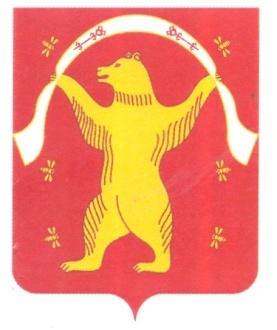 РЕСПУБЛИКА БАШКОРТОСТАН АДМИНИСТРАЦИЯСЕЛЬСКОГО ПОСЕЛЕНИЯБОЛЬШЕШАДИНСКИЙ СЕЛЬСОВЕТМУНИЦИПАЛЬНОГО РАЙОНАМИШКИНСКИЙ РАЙОН452345 д.Большие Шады,улица Али Карная,7Тел:2-33-40,2-33-31№ п/пНаименование субъекта торговли (юридического лица, Ф.И.О. индивидуаль-ного предприни-мателя)Юридический адрес субъекта торговли (юридического лица, место регистрации индивидуального предпринимателя)Месторасполо-жение нестационарного торгового объектаНеста-цио-нарный торго-вый объект (указать какой)Специализа-ция нестационар-ного торгового объектаПлощадь неста-цио-нар-ного торго-вого объекта, кв.м.Собственник земельного участка, здания, строения, сооружения,на  (в) котором  расположен нестационарный торговый объект  Срок, период размещения нестационарного торгового объектаТребова-ния к нестацио-нарному торговому объекту, планируе-мому к размеще-нию1 Кузюрова Зиля Мидхатовнад.Иштыбаево, ул.Кооперативная, д.9 д.Иштыбаево, ул.Кирова,49аторговый киоскСмешанный, ТПС 9Собственник ЗУ- не оформлен, собственник здания  - ИП20 мая  .- 2.Абдуллина Зиля Нурихановнад.Иштыбаево, ул.Кирова, д.18д.Иштыбаево, ул.Кирова, д.9аторговый киоскСмешанный, ТПС9Собственник ЗУ- не оформлен, собственник здания  - ИП20 мая 2019 г.-